Name: _______________________________ Klasse: ________ Datum: ___________

Multiple Choice-Fragen  Zahlungsmöglichkeiten: Grundlagen / Barzahlung“
„Grundlagen / Barzahlung“
1. Man unterscheidet Barzahlung, halbbare Zahlung und bargeldlose Zahlung.
    Ordnen Sie richtig zu.3:  Entweder Zahlungsempfänger oder der Zahler besitzt ein Konto
2: Überweisung
2: Online Banking                 
1:  Weder der Zahlungsempfänger noch der Zahler besitzt ein Konto.             
1:  Express-Brief2:  Zahler und Zahlungsempfänger besitzen ein Konto2:  Lastschrift                   
3:  Nachnahme2:  Paypal1: Barzahlung    2: bargeldlose Zahlung   3: halbbare Zahlung

2.  Welche Zahlungsformen gehören zur bargeldlosen Zahlung? (4/5)x  Dauerauftrag  ⁮  Zahlschein  x  Verrechnungsscheck     x  Kreditkarte     x Überweisung

3. Bei welchen Zahlungsmöglichkeiten benötigt der Zahlungsempfänger kein Konto? (3/5)x Barscheck  x Expressbrief    ⁮ Zahlschein   ⁮ Überweisung   x Geldversand der Postbank
4. Welche Angaben muss eine Quittung enthalten, die der Zahler bei Barzahlung erhält? (3/5)X  - die Unterschrift des Zahlungsempfängers           x - den gezahlten Betrag⁮ - die Bankverbindung des Zahlungsempfängers    ⁮ - die Unterschrift des Zahlersx - den Grund der Zahlung5. Wozu wird ein Zahlschein verwendet? (1/5)⁮ Mit einem Zahlschein überweisen Geschäftsbanken ihre Tagesgelder; er ist daher kein       Zahlungsmittel für normale Bankkunden.⁮  Mit dem Zahlschein kann man Beträge von Girokonto zu Girokonto überweisen.⁮  Mit dem Zahlschein kann man Geldbeträge in unbegrenzter Höhe vom eigenen Girokonto      abheben.⁮ Mit dem Zahlschein kann man bei der Bank des Schuldners Bargeld von dessen 
      Girokonto abheben.x  Mit dem Zahlschein wird Bargeld am Bankschalter einbezahlt und auf ein fremdes       Girokonto überwiesen.

6. Bei welcher der folgenden Zahlungsmöglichkeiten erhält der Empfänger Bargeld? (1/5)⁮  Dauerauftrag    ⁮  Verrechnungsscheck    x Geldversand der Postbank⁮  Zahlschein        ⁮  Banküberweisung
7. In welchen Fällen liegt eine bargeldlose Zahlung vor? (3/5)x  Wenn das Geld von Konto zu Konto überwiesen wird.x  Wenn mit einem Verrechnungsscheck bezahlt wird.⁮  Wenn per Postnachnahme bezahlt wird⁮  Bei Bezahlung mit Zahlscheinx  Bei Zahlung mit Kreditkarte8. Ordnen Sie die Beträge den Zahlungsmöglichkeiten richtig zu:

2 Einschreibebrief
4 Expressbrief
3 Wertbrief
1 Geldversand mit der Postbank

1) innerhalb Deutschlands unbegrenzt     2) bis 25 €    3) bis 100 €    4) bis 500 €















9. Ordnen Sie dem abgebildeten Scheck die gesetzlichen Bestandteile zu: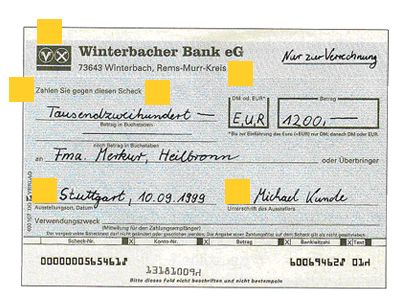 1: Unterschrift des Ausstellers            2: Bezeichnung als Scheck im Text3: Tag und Ort der Ausstellung          4: Bezogener (Bank des Zahlers)5: Angabe des Zahlungsortes             6: Anweisung, bestimmte Geldsummen zu zahlen
10. Welche der nachfolgenden Zahlungsformen gehören zu den modernen digitalen Zahlungsformen? (6/10)

⁮ Überweisung
⁮ Verrechnungsscheck
x Paypal
x Homebanking
x Zahlung mit Handy
⁮ Dauerauftrag
x Homebanking
x Girocard
x Kreditkarte
⁮ Nachnahme